UNIVERSIDADE FEDERAL DA PARAÍBA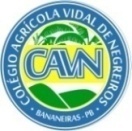 CENTRO DE CIÊNCIAS HUMANAS SOCIAIS E AGRÁRIASCOLÉGIO AGRÍCOLA VIDAL DE NEGREIROS REQUERIMENTO DE MATRÍCULA – SEMESTRE 2020.1Ilmo. Sr. Diretor do Colégio Agrícola Vidal de Negreiros – Bananeiras-PBRequer a Vossa Senhoria, MATRÍCULA no CURSO TÉCNICO DE NÍVEL MÉDIO EM _________________________, em virtude de ter sido CLASSIFICADO(A) no PROCESSO SELETIVO 2020.1, de 08 de maio de 2020, tendo optado pela seguinte cota (Lei nº 12.711/2012): (    ) Ampla Concorrência; (    ) Candidatos que tenham cursado integralmente o ensino fundamental em escola pública;  (    ) Candidatos com renda familiar bruta per capita igual ou inferior a 1,5 salário mínimo; (    ) Candidatos autodeclarados pretos, pardos ou indígenas; (    ) Candidatos com deficiência.DADOS DE IDENTIFICAÇÃO	Assumo plena responsabilidade pela indenização total ou parcial de qualquer dano ou prejuízo causado ao patrimônio deste Colégio, pelo beneficiário da presente matrícula, enquanto aluno regularmente matriculado neste estabelecimento.	A frequência do estudante nas atividades escolares, didáticas e pedagógicas é obrigatória e deverá ser cumprida para fins de permanência neste Colégio.Termo de autorização de uso de imagem: Autorizo a utilização da minha imagem, única e exclusivamente, para fins de divulgação do Colégio Agrícola Vidal de Negreiros.Colégio Agrícola Vidal de Negreiros, ____ de Maio de 2020._______________________________________                 _______________________________________Assinatura do Aluno				          Assinatura do Responsável LegalDEFERIMENTO: _____ /_____/ 2020._________________________Diretor do CAVNO abaixo assinado: ____________________________________________________________________________O abaixo assinado: ____________________________________________________________________________O abaixo assinado: ____________________________________________________________________________O abaixo assinado: ____________________________________________________________________________O abaixo assinado: ____________________________________________________________________________O abaixo assinado: ____________________________________________________________________________O abaixo assinado: ____________________________________________________________________________O abaixo assinado: ____________________________________________________________________________Estado Civil: ________________________Estado Civil: ________________________Nascido em: _____/______/Regime de: ___________________Regime de: ___________________Regime de: ___________________Regime de: ___________________Regime de: ___________________Natural de: _________________________________________________________Natural de: _________________________________________________________Natural de: _________________________________________________________Natural de: _________________________________________________________Natural de: _________________________________________________________Natural de: _________________________________________________________Natural de: _________________________________________________________UF: ______Residente à: _________________________________________________________________________________ Residente à: _________________________________________________________________________________ Residente à: _________________________________________________________________________________ Residente à: _________________________________________________________________________________ Residente à: _________________________________________________________________________________ Residente à: _________________________________________________________________________________ Residente à: _________________________________________________________________________________ Residente à: _________________________________________________________________________________ Cidade: _______________________________________________________Cidade: _______________________________________________________Cidade: _______________________________________________________Cidade: _______________________________________________________UF: _______UF: _______CEP: __________CEP: __________Filho de (Pai): ________________________________________________________________________________Filho de (Pai): ________________________________________________________________________________Filho de (Pai): ________________________________________________________________________________Filho de (Pai): ________________________________________________________________________________Filho de (Pai): ________________________________________________________________________________Filho de (Pai): ________________________________________________________________________________Filho de (Pai): ________________________________________________________________________________Filho de (Pai): ________________________________________________________________________________e de (Mãe): __________________________________________________________________________________e de (Mãe): __________________________________________________________________________________e de (Mãe): __________________________________________________________________________________e de (Mãe): __________________________________________________________________________________e de (Mãe): __________________________________________________________________________________e de (Mãe): __________________________________________________________________________________e de (Mãe): __________________________________________________________________________________e de (Mãe): __________________________________________________________________________________Cel. (Whats): (___)__________________Cel. (Mãe): (___)______________Cel. (Mãe): (___)______________Cel. (Mãe): (___)______________Cel. (Mãe): (___)______________Cel. (Pai): (___)______________Cel. (Pai): (___)______________Cel. (Pai): (___)______________Email (Aluno): ________________________________________________________________________________Email (Aluno): ________________________________________________________________________________Email (Aluno): ________________________________________________________________________________Email (Aluno): ________________________________________________________________________________Email (Aluno): ________________________________________________________________________________Email (Aluno): ________________________________________________________________________________Email (Aluno): ________________________________________________________________________________Email (Aluno): ________________________________________________________________________________Email (Pai): __________________________________________________________________________________Email (Pai): __________________________________________________________________________________Email (Pai): __________________________________________________________________________________Email (Pai): __________________________________________________________________________________Email (Pai): __________________________________________________________________________________Email (Pai): __________________________________________________________________________________Email (Pai): __________________________________________________________________________________Email (Pai): __________________________________________________________________________________Email (Mãe): _________________________________________________________________________________Email (Mãe): _________________________________________________________________________________Email (Mãe): _________________________________________________________________________________Email (Mãe): _________________________________________________________________________________Email (Mãe): _________________________________________________________________________________Email (Mãe): _________________________________________________________________________________Email (Mãe): _________________________________________________________________________________Email (Mãe): _________________________________________________________________________________RG ou IDENTIDADE: ______________________________C.P.F.: _____________________________________QUITAÇÃO MILITAR: _____________________________TÍTULO ELEITORAL: __________________________